Woche  15. Juni – 19. Juni, 2020 1. SAT – Analiza rada2. SAT – Prijedlozi za rad u novoj nastavnoj godini 3. SAT – Zaključivanje ocjena Na list papira napisati kratki osvrt na rad u ovoj nastavnoj godini. Obuhvatiti sljedeće:- što mi je bilo najteže- što mi je bilo lagano- najdraži i najdosadniji sadržaji - jesam li i što sam naučio/naučila- što bih promijenio/promijenila- osvrt na nastavnika- osvrt na vlastiti rad- nešto svoje? SVI SE OSVRTI MORAJU PREDATI DO ZADNJEG SATA, TJ. ZAKLJUČIVANJA OCJENA.Vidimo se u TeamsovimaLP Maja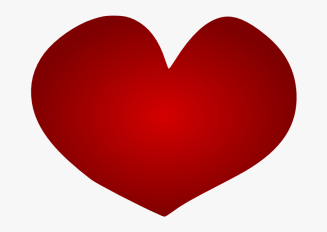 